§1207.  Electrical installations performed as part of an electrical education or state apprenticeship program1.  Installation as part of education or apprenticeship program.  A person licensed under this chapter as a master electrician who teaches an electrical course at a career and technical education center or at a community college in this State, through an apprenticeship program registered by the Department of Labor or provided by a state career and technical education region may have a maximum of 12 helper or apprentice electricians under that person's direct supervision while making electrical installations that are a part of the instructional program of the school or apprenticeship program.  An electrical installation may not be commenced pursuant to this section without the prior approval of the director or president of the school or program at which the master electrician is an instructor. Electrical installations authorized under this section are limited to those in buildings or facilities owned or controlled by:A.  School administrative units; and  [PL 2017, c. 198, §19 (NEW).]B.  Nonprofit organizations.  [PL 2017, c. 198, §19 (NEW).][PL 2017, c. 198, §19 (NEW).]2.  Notification; inspection.  The board and the municipal electrical inspector of the municipality in which the electrical installation is to be made, if the municipality has an inspector, must be notified of all electrical installation projects pursuant to this section prior to the commencement of the projects.  There must be an inspection by a state electrical inspector or by the municipal electrical inspector of the municipality in which the electrical installation has been made, if the municipality has an inspector, before any wiring on the project is concealed.[PL 2017, c. 198, §19 (NEW).]SECTION HISTORYPL 2017, c. 198, §19 (NEW). The State of Maine claims a copyright in its codified statutes. If you intend to republish this material, we require that you include the following disclaimer in your publication:All copyrights and other rights to statutory text are reserved by the State of Maine. The text included in this publication reflects changes made through the First Regular and Frist Special Session of the 131st Maine Legislature and is current through November 1, 2023
                    . The text is subject to change without notice. It is a version that has not been officially certified by the Secretary of State. Refer to the Maine Revised Statutes Annotated and supplements for certified text.
                The Office of the Revisor of Statutes also requests that you send us one copy of any statutory publication you may produce. Our goal is not to restrict publishing activity, but to keep track of who is publishing what, to identify any needless duplication and to preserve the State's copyright rights.PLEASE NOTE: The Revisor's Office cannot perform research for or provide legal advice or interpretation of Maine law to the public. If you need legal assistance, please contact a qualified attorney.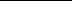 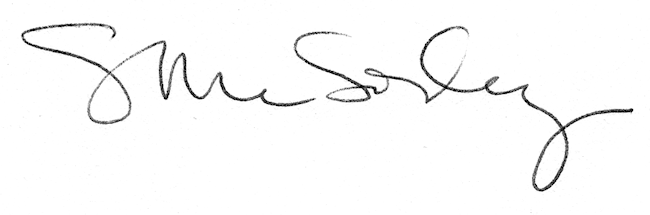 